V 5 – Identifizierung von unbekannten Salzen Materialien: 		Reagenzgläser, Tüpfelplatte, Magnesiastäbchen, Gasbrenner Chemikalien:		Wasser, Silbernitrat, Salzsäure (verdünnt)		Salze: Natriumchlorid, Kupfersulfat, Lithiumchlorid, Kaliumbromid, Kaliumiodid, BariumchloridDurchführung: 		Die Salze werden in Wasser gelöst. Ein paar mL der Lösungen werden auf eine Tüpfelplatte gegeben. Das Magnesiastäbchen wird in die Lösung getaucht und danach in die Brennerflamme gehalten. Die Flammenfärbung wird protokolliert. Um das Magnesiastäbchen zu reinigen wird es in Salzsäure (verdünnt) getaucht und danach in der Brennerflamme nochmal ausgeglüht. Die Salzlösungen werden mit ein paar Tropfen Silbernitrat versetzt oder, unter Ausbleiben eines Niederschlages, mit Bariumchlorid. Die Beobachtungen werden protokolliert. Beobachtung:				Bei Salz 2 konnte bei Zugabe von Silbernitrat keine Fällung beobachtet werden. Daraufhin wurde eine frische Lösung des Salzes angesetzt und Bariumchlorid hinzugegeben, da ansonsten das Chlorid von dem Bariumchlorid mit den Silberioneb des Silbernitrats ausfallen würde. Bei Zugabe von Bariumchlorid fiel ein weißer Niederschlag aus.Deutung:		Silbernitrat fällt Chlorid, Bromid und Iodid (in der Gleichung dargestellt als X-) aus wässriger Lösung.	AgNO3(aq) + X-(aq)  AgX(s) + NO3-(aq)		Bariumchlorid fällt Sulfationen aus wässriger Lösung. 	BaCl2(s) + SO42-(aq)  BaSO4 (s)+ 2 Cl-(aq)Entsorgung:		Die Lösungen werden in den Schwermetallbehälter entsorgt. Literatur:		[1] L. Ryan, Chemistry for you, Nelson Thornes, 2. Auflage, 2001, S. 152-153.   GefahrenstoffeGefahrenstoffeGefahrenstoffeGefahrenstoffeGefahrenstoffeGefahrenstoffeGefahrenstoffeGefahrenstoffeGefahrenstoffeSilbernitratSilbernitratSilbernitratH: 280H: 280H: 280P: 403P: 403P: 403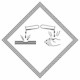 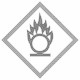 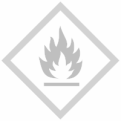 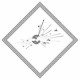 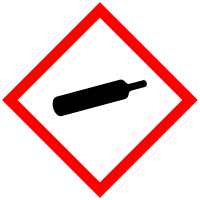 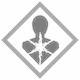 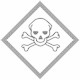 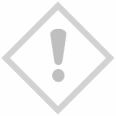 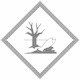 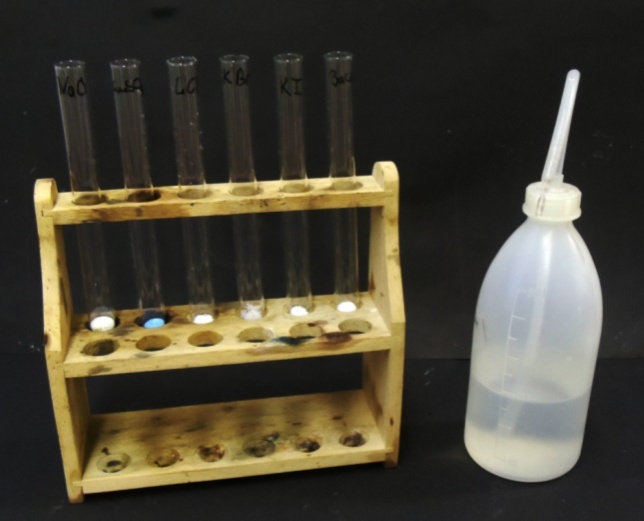 Abbildung : Die zu testende Salze. Von links nach rechts von 1 bis 6 durchnummeriert SalzFlammenfärbungZugabe von Silbernitrat1 Orange Weißer Niederschlag2 Grünblau3 dunkelrotWeißer Niederschlag4 lilaWeißer/beiger Niederschlag5 hellgrünWeißer Niederschlag 6 lilaGelber Niederschlag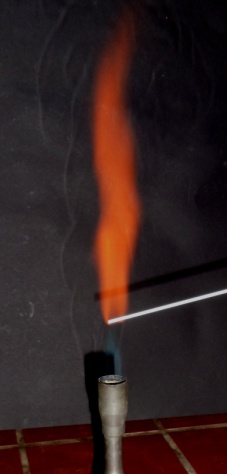 Abbildung :
Salz 1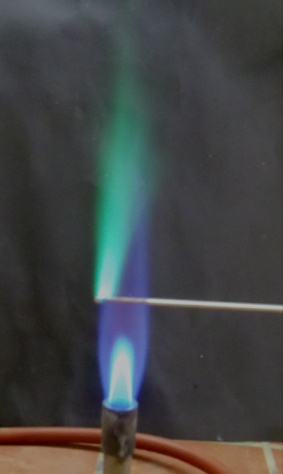 Abbildung :
Salz 2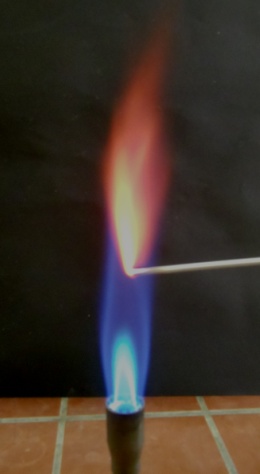 Abbildung :
Salz 3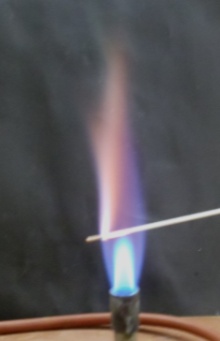 Abbildung :
Salz 4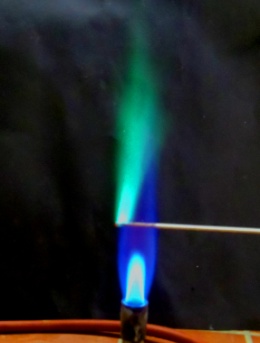 Abbildung :
Salz 5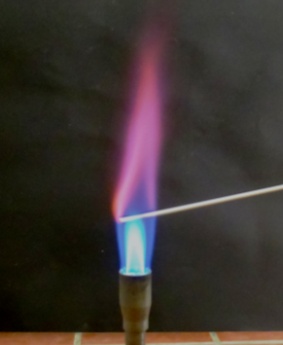 Abbildung :
Salz 6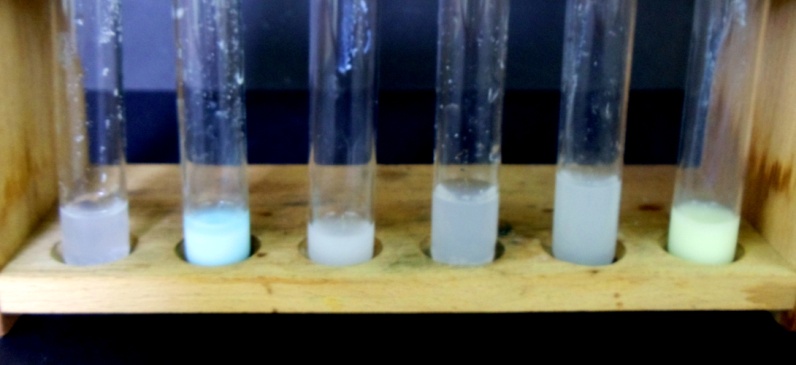 Abbildung : Bei Zugabe von Silbernitrat und bei Salz 2 eine weitere Zugabe von Bariumchlorid. Für Salz 1, 2, 3 und 5 ist ein weißer Niederschlag sichtbar, bei Salz 6 ein gelber und bei Salz 4 ein dunkelweißer Niederschlag.  SalzNameFlammenfärbungZugabe von Silbernitrat1 NatriumchloridOrange Weißer Niederschlag2 KupfersulfatGrünblau3 LithiumchloriddunkelrotWeißer Niederschlag4 KaliumbromidlilaWeißer/beiger Niederschlag5 BariumchloridhellgrünWeißer Niederschlag 6 KaliumiodidlilaGelber Niederschlag